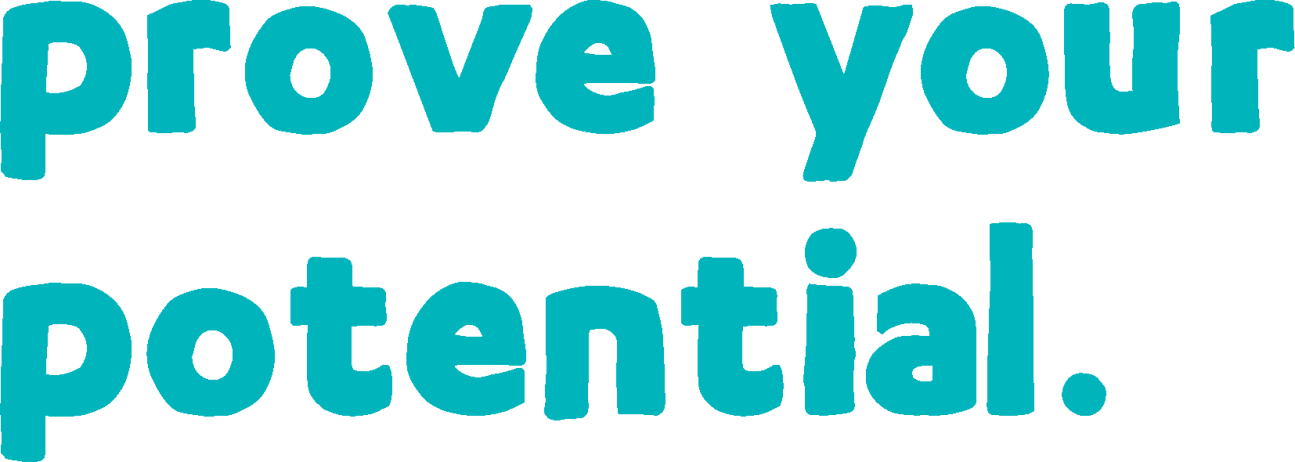 NCFE Level 2 Certificate in Principles of Customer Service (601/7070/0)Statement of authenticityLearner name:		Centre number:		Centre name:			SignaturesLearner:		 Date: 	Tutor/Assessor:		 Date: 	Internal Moderator (IM)*: 	 Date: 	External Moderator (EM)*: 	 Date: 	* For completion if part, or all, of the evidence has been sampled by the Internal and/or External Moderator Unit 01 Principles of customer service and delivery (Y/507/5967)You will: Understand customer serviceUnit 01 Principles of customer service and delivery (Y/507/5967) (cont’d)You will: Understand customer service (cont’d)Unit 01 Principles of customer service and delivery (Y/507/5967) (cont’d)You will: Understand customer service (cont’d)You will:Understand how legal and ethical requirements relate to customer serviceUnit 01 Principles of customer service and delivery (Y/507/5967) (cont’d)You will:2.	Understand how legal and ethical requirements relate to customer service (cont’d)Unit 01 Principles of customer service and delivery (Y/507/5967) (cont’d)You will:2.	Understand how legal and ethical requirements relate to customer service (cont’d)You will:3.	Understand how to deliver effective customer serviceUnit 01 Principles of customer service and delivery (Y/507/5967) (cont’d)You will:3.	Understand how to deliver effective customer service (cont’d)Unit 01 Principles of customer service and delivery (Y/507/5967) (cont’d)You will:3.	Understand how to deliver effective customer service (cont’d)Unit 01 Principles of customer service and delivery (Y/507/5967) (cont’d)You will: 4.	Understand the management of customer service informationUnit 01 Principles of customer service and delivery (Y/507/5967) (cont’d)You will: 4.	Understand the management of customer service informationUnit 01 Principles of customer service and delivery (Y/507/5967) (cont’d)You will: 5.	Understand customer service deliveryUnit 01 Principles of customer service and delivery (Y/507/5967) (cont’d)You will: 5.	Understand customer service delivery (cont’d)Unit 01 Principles of customer service and delivery (Y/507/5967) (cont’d)You will: 6.	Understand the relationship between customer service and a brandUnit 01 Principles of customer service and delivery (Y/507/5967) (cont’d)You will: 6.	Understand the relationship between customer service and a brand (cont’d)Unit 02 Understand customers (D/507/5968)You will: Understand different types of customers Unit 02 Understand customers (D/507/5968) (cont’d)You will: Understand different types of customers (cont’d) Unit 02 Understand customers (D/507/5968) (cont’d)You will: 2.	Understand the value of customers and their loyaltyUnit 02 Understand customers (D/507/5968) (cont’d)You will: 2.	Understand the value of customers and their loyalty (cont’d)Unit 03 Understand employer organisations (A/507/5895)You will: Understand organisational structuresUnit 03 Understand employer organisations (A/507/5895)You will: Understand the organisational environment1.1 Explain the purpose and scope of customer service1.1 Explain the purpose and scope of customer serviceWhat have you done to show this  Location of evidence (eg hyperlink/portfolio page number)IM/EM feedback IM/EM feedback 1.2 Define the term ‘service offer’1.2 Define the term ‘service offer’What have you done to show this  Location of evidence (eg hyperlink/portfolio page number)IM/EM feedback IM/EM feedback 1.3 Explain the value of a ‘service offer’ to an organisation1.3 Explain the value of a ‘service offer’ to an organisationWhat have you done to show this  Location of evidence (eg hyperlink/portfolio page number)IM/EM feedback IM/EM feedback 1.4 Explain the importance of delivering consistently high quality customer service1.4 Explain the importance of delivering consistently high quality customer serviceWhat have you done to show this  Location of evidence (eg hyperlink/portfolio page number)IM/EM feedback IM/EM feedback 1.5 Explain the importance of keeping up to date with knowledge of competitors’ activities1.5 Explain the importance of keeping up to date with knowledge of competitors’ activitiesWhat have you done to show this  Location of evidence (eg hyperlink/portfolio page number)IM/EM feedback IM/EM feedback 1.6 Explain barriers to providing effective customer service1.6 Explain barriers to providing effective customer serviceWhat have you done to show this  Location of evidence (eg hyperlink/portfolio page number)IM/EM feedback IM/EM feedback 1.7 Describe the features of effective follow-up service1.7 Describe the features of effective follow-up serviceWhat have you done to show this  Location of evidence (eg hyperlink/portfolio page number)IM/EM feedback IM/EM feedback 2.1 Describe how sales and consumer-related legislation and regulations affect the delivery of customer service2.1 Describe how sales and consumer-related legislation and regulations affect the delivery of customer serviceWhat have you done to show this  Location of evidence (eg hyperlink/portfolio page number)IM/EM feedback IM/EM feedback 2.2 Describe how health, safety and environmental legislation affects customer service delivery2.2 Describe how health, safety and environmental legislation affects customer service deliveryWhat have you done to show this  Location of evidence (eg hyperlink/portfolio page number)IM/EM feedback IM/EM feedback 2.3 Explain how ethical considerations affect customer service2.3 Explain how ethical considerations affect customer serviceWhat have you done to show this  Location of evidence (eg hyperlink/portfolio page number)IM/EM feedback IM/EM feedback 2.4 Explain how equality legislation affects customer service2.4 Explain how equality legislation affects customer serviceWhat have you done to show this  Location of evidence (eg hyperlink/portfolio page number)IM/EM feedback IM/EM feedback 2.5 Describe how legislation affects the use and storage of customer information2.5 Describe how legislation affects the use and storage of customer informationWhat have you done to show this  Location of evidence (eg hyperlink/portfolio page number)IM/EM feedback IM/EM feedback 3.1 Explain the difference between customers’ wants, needs and their expectations3.1 Explain the difference between customers’ wants, needs and their expectationsWhat have you done to show this  Location of evidence (eg hyperlink/portfolio page number)IM/EM feedback IM/EM feedback 3.2 Explain how to identify customers’ needs and expectations3.2 Explain how to identify customers’ needs and expectationsWhat have you done to show this  Location of evidence (eg hyperlink/portfolio page number)IM/EM feedback IM/EM feedback 3.3 Explain the importance of managing customers’ expectations3.3 Explain the importance of managing customers’ expectationsWhat have you done to show this  Location of evidence (eg hyperlink/portfolio page number)IM/EM feedback IM/EM feedback 3.4 Explain how to behave in a way that meets customers’ expectations3.4 Explain how to behave in a way that meets customers’ expectationsWhat have you done to show this  Location of evidence (eg hyperlink/portfolio page number)IM/EM feedback IM/EM feedback 3.5 Describe techniques that can be used to put customers at ease and gain their trust3.5 Describe techniques that can be used to put customers at ease and gain their trustWhat have you done to show this  Location of evidence (eg hyperlink/portfolio page number)IM/EM feedback IM/EM feedback 3.6 Explain the importance of following up actions and keeping promises when delivering customer service3.6 Explain the importance of following up actions and keeping promises when delivering customer serviceWhat have you done to show this  Location of evidence (eg hyperlink/portfolio page number)IM/EM feedback IM/EM feedback 4.1 Explain how customer service information can be used4.1 Explain how customer service information can be usedWhat have you done to show this  Location of evidence (eg hyperlink/portfolio page number)IM/EM feedback IM/EM feedback 4.2 Explain the importance of systems to manage customer service information4.2 Explain the importance of systems to manage customer service informationWhat have you done to show this  Location of evidence (eg hyperlink/portfolio page number)IM/EM feedback IM/EM feedback 4.3 Explain the uses of systems to manage customer service information4.3 Explain the uses of systems to manage customer service informationWhat have you done to show this  Location of evidence (eg hyperlink/portfolio page number)IM/EM feedback IM/EM feedback 4.4 Identify the features of an effective customer complaints process4.4 Identify the features of an effective customer complaints processWhat have you done to show this  Location of evidence (eg hyperlink/portfolio page number)IM/EM feedback IM/EM feedback 4.5 Describe the uses of a customer complaints process4.5 Describe the uses of a customer complaints processWhat have you done to show this  Location of evidence (eg hyperlink/portfolio page number)IM/EM feedback IM/EM feedback 5.1 Explain the relationship between customers’ needs and expectations and customer satisfaction5.1 Explain the relationship between customers’ needs and expectations and customer satisfactionWhat have you done to show this  Location of evidence (eg hyperlink/portfolio page number)IM/EM feedback IM/EM feedback 5.2 Describe the features and benefits of an organisation’s products and/or services 5.2 Describe the features and benefits of an organisation’s products and/or services What have you done to show this  Location of evidence (eg hyperlink/portfolio page number)IM/EM feedback IM/EM feedback 5.3 Explain the importance of treating customers as individuals5.3 Explain the importance of treating customers as individualsWhat have you done to show this  Location of evidence (eg hyperlink/portfolio page number)IM/EM feedback IM/EM feedback 5.4 Explain the importance of balancing promises made to customers with the needs of an organisation5.4 Explain the importance of balancing promises made to customers with the needs of an organisationWhat have you done to show this  Location of evidence (eg hyperlink/portfolio page number)IM/EM feedback IM/EM feedback 5.5 Explain when and to whom to escalate problems5.5 Explain when and to whom to escalate problemsWhat have you done to show this  Location of evidence (eg hyperlink/portfolio page number)IM/EM feedback IM/EM feedback 5.6 Describe methods of measuring their own effectiveness in the delivery of customer service5.6 Describe methods of measuring their own effectiveness in the delivery of customer serviceWhat have you done to show this  Location of evidence (eg hyperlink/portfolio page number)IM/EM feedback IM/EM feedback 6.1 Explain the importance of a brand to an organisation6.1 Explain the importance of a brand to an organisationWhat have you done to show this  Location of evidence (eg hyperlink/portfolio page number)IM/EM feedback IM/EM feedback 6.2 Explain how a brand affects an organisation’s customer service offer6.2 Explain how a brand affects an organisation’s customer service offerWhat have you done to show this  Location of evidence (eg hyperlink/portfolio page number)IM/EM feedback IM/EM feedback 6.3 Explain the importance of using customer service language that supports a brand promise6.3 Explain the importance of using customer service language that supports a brand promiseWhat have you done to show this  Location of evidence (eg hyperlink/portfolio page number)IM/EM feedback IM/EM feedback 6.4 Identify their own role in ensuring that a brand promise is delivered6.4 Identify their own role in ensuring that a brand promise is deliveredWhat have you done to show this  Location of evidence (eg hyperlink/portfolio page number)IM/EM feedback IM/EM feedback 1.1 Explain the distinctions between internal and external customers1.1 Explain the distinctions between internal and external customersWhat have you done to show this  Location of evidence (eg hyperlink/portfolio page number)IM/EM feedback IM/EM feedback 1.2 Explain how cultural factors can affect customers’ expectations1.2 Explain how cultural factors can affect customers’ expectationsWhat have you done to show this  Location of evidence (eg hyperlink/portfolio page number)IM/EM feedback IM/EM feedback 1.3 Describe the characteristics of challenging customers1.3 Describe the characteristics of challenging customersWhat have you done to show this  Location of evidence (eg hyperlink/portfolio page number)IM/EM feedback IM/EM feedback 1.4 Explain how to identify dissatisfied customers1.4 Explain how to identify dissatisfied customersWhat have you done to show this  Location of evidence (eg hyperlink/portfolio page number)IM/EM feedback IM/EM feedback 1.5 Describe common techniques for dealing with dissatisfied customers1.5 Describe common techniques for dealing with dissatisfied customersWhat have you done to show this  Location of evidence (eg hyperlink/portfolio page number)IM/EM feedback IM/EM feedback 2.1 Explain how the achievement of the customer service offer contributes to enhancing customer loyalty2.1 Explain how the achievement of the customer service offer contributes to enhancing customer loyaltyWhat have you done to show this  Location of evidence (eg hyperlink/portfolio page number)IM/EM feedback IM/EM feedback 2.2 Explain the relationship between customer satisfaction and organisational performance2.2 Explain the relationship between customer satisfaction and organisational performanceWhat have you done to show this  Location of evidence (eg hyperlink/portfolio page number)IM/EM feedback IM/EM feedback 2.3 Explain how the reputation and image of an organisation affects customers’ perceptions of its products and/or services2.3 Explain how the reputation and image of an organisation affects customers’ perceptions of its products and/or servicesWhat have you done to show this  Location of evidence (eg hyperlink/portfolio page number)IM/EM feedback IM/EM feedback 2.4 Explain the potential consequences of customers’ dissatisfaction2.4 Explain the potential consequences of customers’ dissatisfactionWhat have you done to show this  Location of evidence (eg hyperlink/portfolio page number)IM/EM feedback IM/EM feedback 2.5 Describe different methods of attracting customers and retaining their loyalty2.5 Describe different methods of attracting customers and retaining their loyaltyWhat have you done to show this  Location of evidence (eg hyperlink/portfolio page number)IM/EM feedback IM/EM feedback 1.1 Explain the differences between the private sector, public sector and voluntary sector1.1 Explain the differences between the private sector, public sector and voluntary sectorWhat have you done to show this  Location of evidence (eg hyperlink/portfolio page number)IM/EM feedback IM/EM feedback 1.2 Explain the functions of different organisational structures1.2 Explain the functions of different organisational structuresWhat have you done to show this  Location of evidence (eg hyperlink/portfolio page number)IM/EM feedback IM/EM feedback 1.3 Describe the features of different types of legal structures for organisations1.3 Describe the features of different types of legal structures for organisationsWhat have you done to show this  Location of evidence (eg hyperlink/portfolio page number)IM/EM feedback IM/EM feedback 2.1 Describe the internal and external influences on organisations2.1 Describe the internal and external influences on organisationsWhat have you done to show this  Location of evidence (eg hyperlink/portfolio page number)IM/EM feedback IM/EM feedback 2.2 Explain the use of different models of analysis in understanding the organisational environment2.2 Explain the use of different models of analysis in understanding the organisational environmentWhat have you done to show this  Location of evidence (eg hyperlink/portfolio page number)IM/EM feedback IM/EM feedback 2.3 Explain why change in the business environment is important2.3 Explain why change in the business environment is importantWhat have you done to show this  Location of evidence (eg hyperlink/portfolio page number)IM/EM feedback IM/EM feedback 